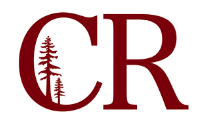 Technology Planning CommitteeNovember 19, 2020
9:00am – 10:00amhttps://cccconfer.zoom.us/j/93032968255
Agenda Items: Future Agenda Items?AR 3720 2.3 Confidentiality. Trainings for Encryption.ItemFacilitatorTimeEmail Retention, Password Change, Email forwardingErik Sorensen9:05-9:25Changes to the Canvas support network and impact on CollegeReno Giovannetti9:25-9:40AR 3725 Security Incident ResponsePaul, Erik, Jose, Tom9:40-9:55Adjourn